程式流程圖https://www.draw.io/專案名稱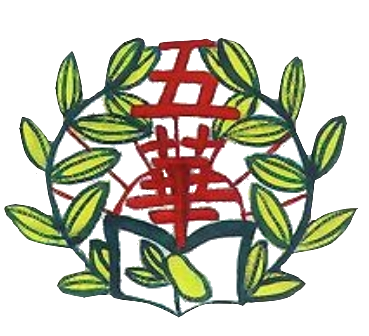 平交道自動柵欄平交道自動柵欄平交道自動柵欄作者班級：6年12班座號：29姓名：０００情境說明火車靠近，柵欄自動放下，顯示紅色LED燈號，警告聲響起，
火車離開，柵欄自動升起，顯示綠色LED燈號，警告聲停止。火車靠近，柵欄自動放下，顯示紅色LED燈號，警告聲響起，
火車離開，柵欄自動升起，顯示綠色LED燈號，警告聲停止。火車靠近，柵欄自動放下，顯示紅色LED燈號，警告聲響起，
火車離開，柵欄自動升起，顯示綠色LED燈號，警告聲停止。使用元件RGB LED燈、超音波感測器、蜂鳴器、8*8點矩陣、搖桿、直流馬達、伺服馬達RGB LED燈、超音波感測器、蜂鳴器、8*8點矩陣、搖桿、直流馬達、伺服馬達RGB LED燈、超音波感測器、蜂鳴器、8*8點矩陣、搖桿、直流馬達、伺服馬達使用元件1.超音波感測器  2.伺服馬達  3.RGB LED燈  4.蜂鳴器1.超音波感測器  2.伺服馬達  3.RGB LED燈  4.蜂鳴器1.超音波感測器  2.伺服馬達  3.RGB LED燈  4.蜂鳴器程式步驟設定初始值：距離變數H=0，伺服馬達設為90度，
LED燈不亮，蜂鳴器設為高電位變數H設為超音波偵測值如果 H>10，伺服馬達設為90度，LED亮綠燈，
蜂鳴器播放Do時間0ms如果0<H<10，伺服馬達設為0度，LED亮紅燈，
蜂鳴器播放Do時間500ms蜂鳴器設為高電位6.不停重覆步驟2-5設定初始值：距離變數H=0，伺服馬達設為90度，
LED燈不亮，蜂鳴器設為高電位變數H設為超音波偵測值如果 H>10，伺服馬達設為90度，LED亮綠燈，
蜂鳴器播放Do時間0ms如果0<H<10，伺服馬達設為0度，LED亮紅燈，
蜂鳴器播放Do時間500ms蜂鳴器設為高電位6.不停重覆步驟2-5設定初始值：距離變數H=0，伺服馬達設為90度，
LED燈不亮，蜂鳴器設為高電位變數H設為超音波偵測值如果 H>10，伺服馬達設為90度，LED亮綠燈，
蜂鳴器播放Do時間0ms如果0<H<10，伺服馬達設為0度，LED亮紅燈，
蜂鳴器播放Do時間500ms蜂鳴器設為高電位6.不停重覆步驟2-5開始Start終止End路徑
Path決策判斷Decision處理Process副程式Subroutine輸入Input輸出Output報表Document